Zpravodaj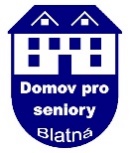 Pečovatelské služby
Vážení uživatelé, rádi bychom Vás touto cestou opět informovali o provozních věcech spojených s fakultativní službou „doprava vozidlem“ a také Vám sdělili několik statistických dat za loňský rok.V druhé části zpravodaje se pak věnujeme blížícím se Velikonocům a zvykům spojených s těmito svátky.Doprava uživateleJiž v některém z minulých čísel jsme Vám psali o způsobu účtování dopravy a vysvětleno je to i ve Vnitřních pravidlech. (míněna je doprava, kdy vezeme uživatele např. k lékaři, na úřad, do města,…). Pro ty, kteří dopravu využívají, je nutné říci, že se účtují skutečně ujeté kilometry (dle tachometru v automobilu). Zejména u těch z Vás, kteří dopravu využíváte pravidelně a jezdíte pravidelně stejné trasy (např. k lékařům), jsme se vždy snažili, aby i pečovatelka, která pro Vás jede, jela vždy stejnou cestou a tím pádem Vám byl účtován stále stejný počet kilometrů. Vzhledem k tomu, že nám přibývají ostatní služby, může se stát, že budeme v terénu, a pojedeme pro Vás z jiné služby (např. když někomu nakupujeme na městě, vyrazíme pro Vás z města, místo toho, abychom vyjížděli z kanceláře). Tím pádem se počet kilometrů může lišit i přes to, že jezdíte opakovaně na stejná místa. Vždy ale dbáme na to, aby Vám nebylo účtováno více kilometrů, než obvykle, spíše je pro Vás pak doprava levnější.Statistické údaje za rok 2016V průběhu loňského jsme poskytovali službu 134 uživatelům. Níže uvádíme graf poskytnuté péče (počet uživatelů) v závislosti na počtu kalendářních dnů. Denně včetně víkendů a svátků, tedy 365 dní v roce jsme docházeli k 6 uživatelům.Průměrný věk uživatelů Pečovatelské služby je 78 roků. Zajímavostí možná pro Vás bude, že v loňském roce pečovatelky rozvezly celkem 21 601.Velikonoce: Svatý týdenZe všech svátků mají Velikonoce nejdelší přípravné období. Vrcholí ve Svatém týdnu, nazývaném podle biblického příběhu umučení Ježíše také Pášijovým nebo Velkým týdnem.Začíná Květnou nedělí, graduje svatým třídenním, tj. Zeleným čtvrtkem, Velkým pátkem a Bílou sobotou, končí před slavností Vzkříšení.Jako příprava ke spoluúčasti člověka na velikonoční obnově je Svatý týden období výlučné. Jsou to dny očisty skutečné i symbolické a dny střídmosti, půstu, klidu, ticha i mlčenlivosti, soustředění.Posvátný charakter těchto dní umocňují lidové tradice svěcení jara (zvláště obyčeje zaměřené k ochraně budoucího živobytí a zdraví rodiny), dává váhu projevení lásky, milosrdenství, spoluúčasti darem.Modré pondělí: Na Modré pondělí dětem a studentům začínaly jarní prázdniny.Šedivé úterý: V tento den hospodyně uklízely a vymetaly pavučiny. Ani jeden z těchto dvou dnů nebyl nijak výjimečný z hlediska lidových zvyků. Větší roli hrály dny nadcházející.Škaredá středa (Sazometná či Černá): Jidáš ten den na Ježíše žaloval. Sazometná - vymetávaly se saze z komína, Smetná. V tento den se nemá podle lidové pověry nikdo škaredit, protože by mu to mohlo vydržet každou středu v roce.Zelený čtvrtek: Tento den byl dnem odpuštění. Rodiny se modlily a všichni se omyli rosou, která bránila onemocnění šíje a dalším nemocem. Uklízelo se a smetí se odnášelo na křižovatku cest, aby se nedržely v domech blechy. Aby stavení opustil hmyz a myši, zvonilo se paličkou o hmoždíř. Na Zelený čtvrtek po mši svaté na památku poslední večeře Krista a 12 apoštolů utichaly zvony - "odlétaly do Říma". Znovu se rozeznívaly až na Bílou sobotu večer při slavnosti zmrtvýchvstání Ježíše Krista. Místo zvonů se však ozývaly ve vsích dřevěné řehtačky a klapačky - "klapání". Řehtačky nahrazovaly hlas zvonů a oznamovaly poledne a ranní i večerní klekání. Velký pátek: Toto byl den hlubokého smutku a dodržoval se přísný půst - na památku ukřižovaného Ježíše Krista. Také výzdoba kostelů byla tento den chudá a písně se zpívaly bez doprovodu varhan. Někde se i na Velký pátek nemělo se pracovat na polích (hýbat se zemí), nemělo se prát prádlo. Přesto symbolem Velkého pátku byla voda - tou se lidé omývali pro zdraví, vykrápěl se chlév a omývala zvířata. Také se tento den děly zázraky - zem se otevírala, aby ukázala své poklady. Dodneška se právě tento den objevuje zvyk pečení "jidášů", pečiva, které se i dříve podávalo namazané medem, ne jinak je tomu i v našem jídelníčku.Bílá sobota: Ještě před východem slunce se muselo uklidit, vybílit stavení, vymetalo se novým koštětem. Pekly se mazance, beránci a také chléb. Vše se chystalo na Boží hod velikonoční. Chlapci pletli pomlázky z vrbových proutků, vázali se březové větvičky a zdobila se vajíčka.Boží hod velikonoční: Ze soboty na neděli došlo ke zmrtvýchvstání Ježíše Krista. Noc byla označována za "velkou" - a odtud název Velikonoce. V neděli se také začala jíst tradiční velikonoční jídla - vejce, mazanec, beránek, víno a chleba - vždy od ranní mše posvěcená. Tento den byl také ve znamení pojídání dobrých pokrmů, klobás, nádivek a dalších. Na Boží hod se setkávaly jen nejbližší rodiny, bez přátel a známých.Velikonoční pondělí: Tomuto dni se také říkalo Červené pondělí. Brzy ráno vycházeli chlapci - koledníci s pomlázkami šlehat děvčata, aby z nich vyhnali nemoci a lenost. Dostávali od děvčat malovaná vajíčka a cukroví. Proutí, ze kterého se pomlázky pletly, byla přisuzována životodárná síla. Kdo dostal pomlázkou, ten omládl.Symboly velikonocBeránekV židovské tradici představoval beránek Boží stádo, které vede Hospodin. Zároveň Židé na Velikonoce pojídali beránka jako připomínku svého vysvobození z Egypta. V křesťanství je beránek jedním ze symbolů Ježíše Krista, neboť obrazně podle křesťanské víry on je beránek, obětovaný za spásu světa.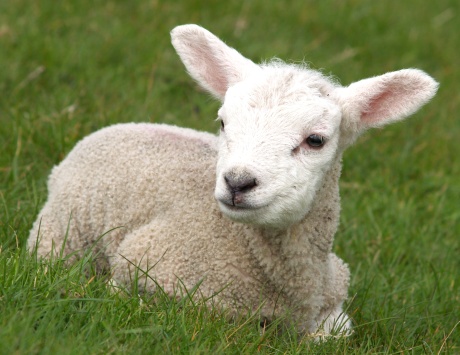 KřížJe nejdůležitějším z křesťanských symbolů, protože Kristus byl odsouzen k smrti ukřižováním. Tento trest patřil k trestům nejvíce krutým a ponižujícím.Velikonoční oheň a svíceBohoslužba velikonoční vigilie začíná zapálením velikonočního ohně, který symbolizuje vítězství Ježíše Krista nad temnotou a smrtí. Od tohoto ohně se pak zapaluje velikonoční svíce (paškál). Ta je v mnoha kulturách chápána jako znamení života. Takto zapálená svíce se v průběhu velikonoční bohoslužby noří do křestní vody, je ozdobena znamením kříže a symboly Α a Ω, tj. začátku a konce věků, jimiž je Kristus. Tato svíce se potom zapaluje po celou velikonoční dobu až do letnic a při každém křtu, aby se naznačilo, že křest patří k Velikonocům. Tato svíce se též rozžíhá při křesťanském pohřbu na znamení toho, že zemřelý stejně jako Kristus prošel branou smrti; a církev se za něj modlí, aby vstal k novému životu s Bohem.Vejce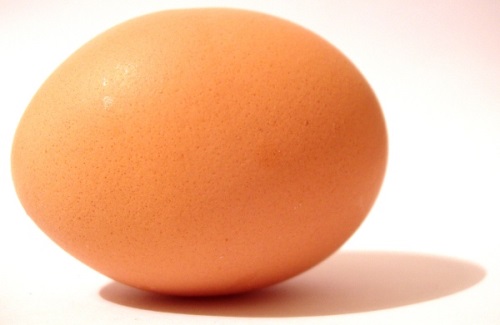 V mnoha kulturách je vejce symbolem plodnosti, života a vzkříšení. V souvislostí s lidovou tradicí vznikl zvyk tato vejce malovat. Důvodem pojídání vajec o Velikonocích byla zřejmě i skutečnost, že vejce se nesměla jíst v postní době. V křesťanství se vejce vykládá jako symbol zavřeného hrobu, z něhož vstal Kristus, jako symbol nesmrtelnosti.U nás dávaly dívky chlapcům vajíčka odměnou za šlehání a za odříkání hezké koledy. Vajíčka musela být plná a barevná. Časem se začala zdobit i prázdná vyfouknutá vejce (tzv. pouchy nebo vejdumky), která sloužila především jako dekorace. Kočičky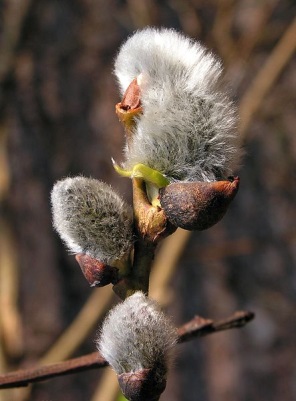 Symbolizují palmové ratolesti, kterými vítali obyvatelé Jeruzaléma přicházejícího Krista. Tradičním křesťanským zvykem je jejich svěcení na Květnou neděli. Velikonoční dárečkyLidé se obdarovávají i o Velikonocích, to aby je prý "nepokakal beránek". Toto obdarovávání mělo být výrazem radosti nad Ježíšovým vzkříšením. Měly se odpouštět dluhy a neměla se vyžadovat otrocká práce. Posílala se také různá přání spolu s různými dárky (například pomlázky z proutí nebo jídla – mazance, beránci, vajíčka, jidášky s medem...).Vysévání obilíVysévání obilí znamená počátek zemědělských prací. Lidé si obilí vysévají i doma, do misek a talířů, aby rostoucí zelená travička přivedla přicházející jaro i do jejich domovů a společně s dalšími jarními květinami a ozdobami navodila tu pravou jarní atmosféru. Zelená je barvou jara, a tak spolu s dalšími hřejivými a jásavými odstíny žluté, oranžové, a jasně modré příjemně oživí po zimě ještě prochladlé byty.JidášeNázev jidáše označuje pečivo z kynutého těsta stáčené do různých motaných tvarů. Nejčastěji se s tímto pečivem však setkáme ve tvaru válečku, který symbolizuje provaz, na kterém se oběsil zrádce Jidáš. MazanecJe symbolem slunce, zadělává se na Bílou neděli, dělá se ze stejného těsta jako vánočka. Dříve to však bývalo pečivo nesladké - "koláč syrnej k veliké noci" - připravoval se ze strouhaného sýra a většího množství vajec (žádoucí byl žlutý mazanec). Sladká varianta tohoto obřadního pečiva si však ponechala původní okrouhlý tvar a znamení kříže. V jiných koutech naší země se nesladkým mazancovým koláčům říkalo následovně: baba, babůvka, plecovník, šoldr, svěceník.Číslo 10                                                            duben 2017